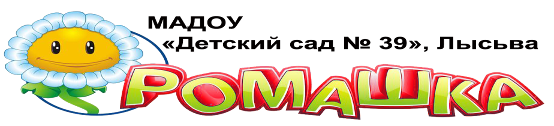 Информационно-педагогическое издание МАДОУ «Детский сад № 39» МО «ЛГО», г. Лысьва, Пермский крайПод развитием инженерного мышления мы понимаем развитие интеллетуально-творческих  и технических способностей в познавательной, познавательно-исследовательской и конструктивной деятельности, направленной на результат.  "Требование современного общества"В феврале 2016 года проведен опрос среди родителей на тему "Развитие инженерного мышления детей", в котором приняли участие  более 20 % семей воспитанников детского сада. Мы узнали, что в семьях наших детей есть инженеры, члены семей занимаются разными видами технического творчества,  моделированием и конструированием из бумаги, ткани, конструкторов, собирают мебель, чертят и рисуют, играют в шашки.Самым популярным конструктором является LEGO. 97 % считают, что в детском саду созданы условия для развития конструктивных навыков и инженерного мышления детей.Интересны ответы на вопрос: нужна ли целенаправленная работа в этом направлении, взаимодействие семьи и ДОУ? Кроме ответа, вынесенного в заголовок, были и такие: да, инженерное мышление поможет в школе; это запрос государства; развивает интерес к моделированию; можно потом продолжать заниматься моделированием в ДДЮТ; для развития творческих и логических способностей, достижения наилучшего результата при взаимодействии детского сада и семьи. Благодарим всех участников!	Ромашка                                                                                             Февраль 2016 г. 2 стр.Традиции	ИНЖЕНЕР - это звучит гордо!По традиции дети клуба детской журналистики "Творческая мозаика" провели опрос и задали интересующие вопросы, на этот раз их интересовало, что дети знают о профессии ИНЖЕНЕРА. 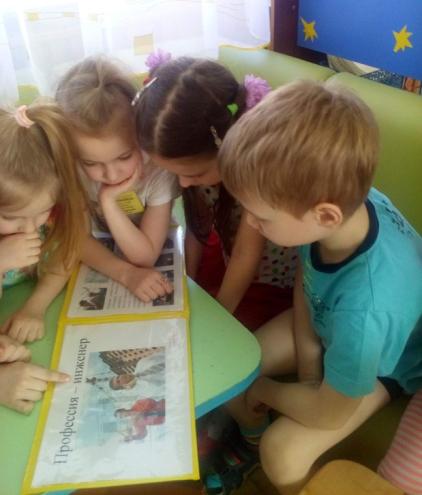 Ребята подготовительных групп с удовольствием отвечали на наши вопросы. Оказалось, наши дети знают много профессий! Их знания просто поразили нас! О профессии инженера дети рассказали много интересного. Мы выяснили, что некоторые родители, бабушки и дедушки работают инженерами. И даже есть целые династии.Дети рассказали, что инженеры работают на фабрике, стройках и заводе; они чертят схемы, модели, по которым потом строят по ним дома, здания, машины. А еще нам показали замечательный альбом, который сделала семья Ильи Палкина. Информацию они с мамой искали в интернете, а папа сделал фото. Из альбома можно узнать, что это нужная, ответственная профессия. Инженеры создают здания и станки, машины, дороги. Так же мы узнали, что есть инженер-электрик, инженер-технолог, инженер-строитель, инженер-сварщик. Все они занимаются разработками, созданием чего-то нового, усовершенствованием  уже известного. В альбоме есть и занимательные странички с загадками и стихами. 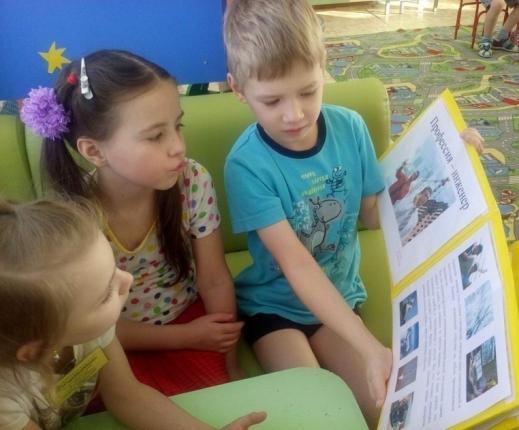 Юные журналисты еще узнали, что дети любят конструировать, играть в шашки. У многих есть дома разные виды конструкторов. А в шашки играют и дома, и в детском саду. Спасибо всем ребятам! Особая благодарность семье Ильи Палкина! До новых встреч и новых опросов!Дети клуба детской журналистики "Творческая мозаика", руководитель Т.А.Андриевская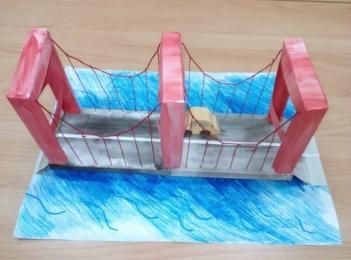 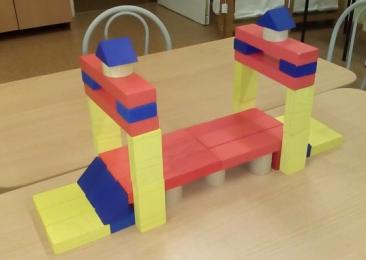 Ромашка                                                                                             Февраль 2016 г. 3 стр.Это интересноШашечный турнирВ нашем комплексе прошёл шашечный турнир. К турниру дети готовились долго - играли дома и в группах. Наконец, 4 февраля мы узнали имена победителей, которые буду представлять наш детский сад на городском турнире по шашкам. В упорных поединках победили: Кильдяшев Арсен, Мухаева Элина, Ганьжин Павел, Шакиров Марк.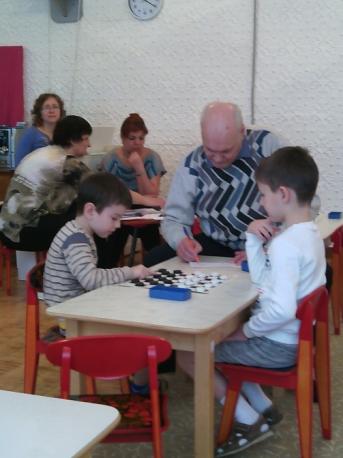 Несколько вопросов дети из клуба детской журналистики «Звездочка» задали одному из победителей - Марку Шакирову. Из интервью юные журналисты узнали, что он очень любит играть в шашки с дедушкой. У Марка есть мечта, научится так же хорошо играть в шахматы, как дедушка. На вопрос, что самое сложное в игре Марк ответил - обдумывание следующего хода. 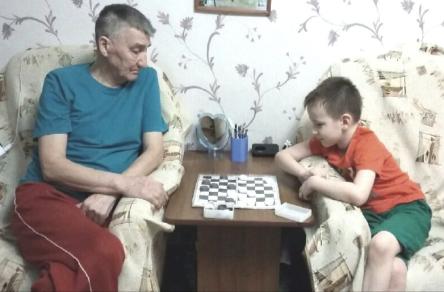 В заключении интервью мы пожелали Марку упорной борьбы на городском турнире и конечно же победы!Дети клуба детской журналистики «Звездочка»,руководитель М.Б.Шестопалова Такие разные мосты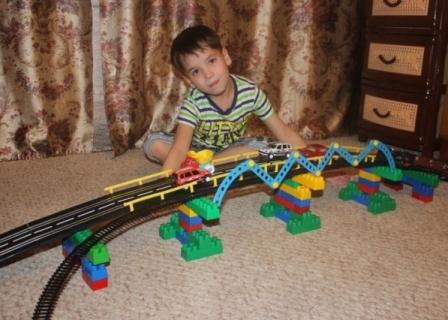 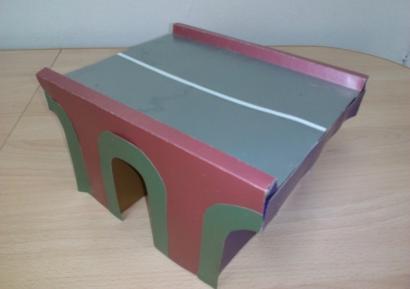 Ромашка                                                                                            Февраль 2016 г. 4 стр.Стали взрослыми ребята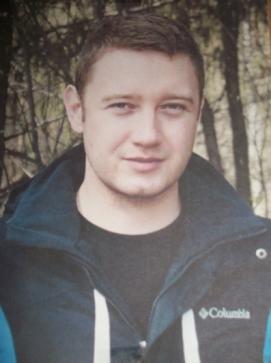 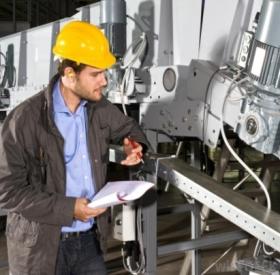 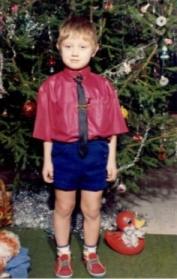 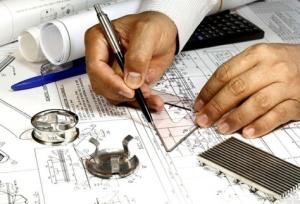 